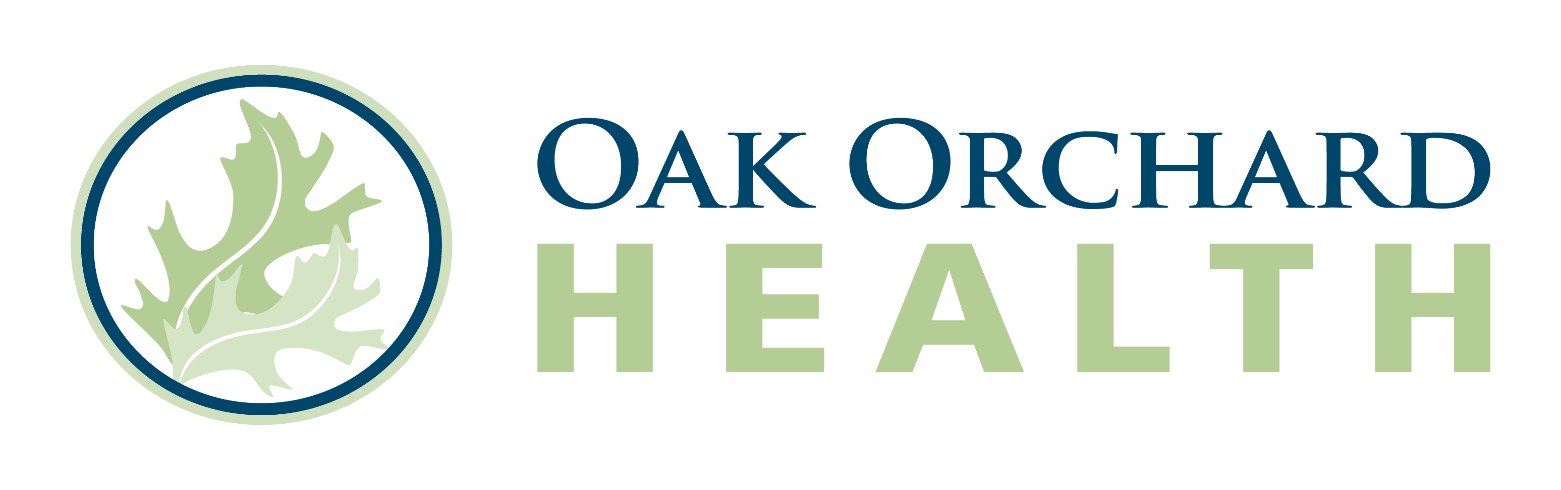 CHILDREN’S ORAL HEALTHPROGRAM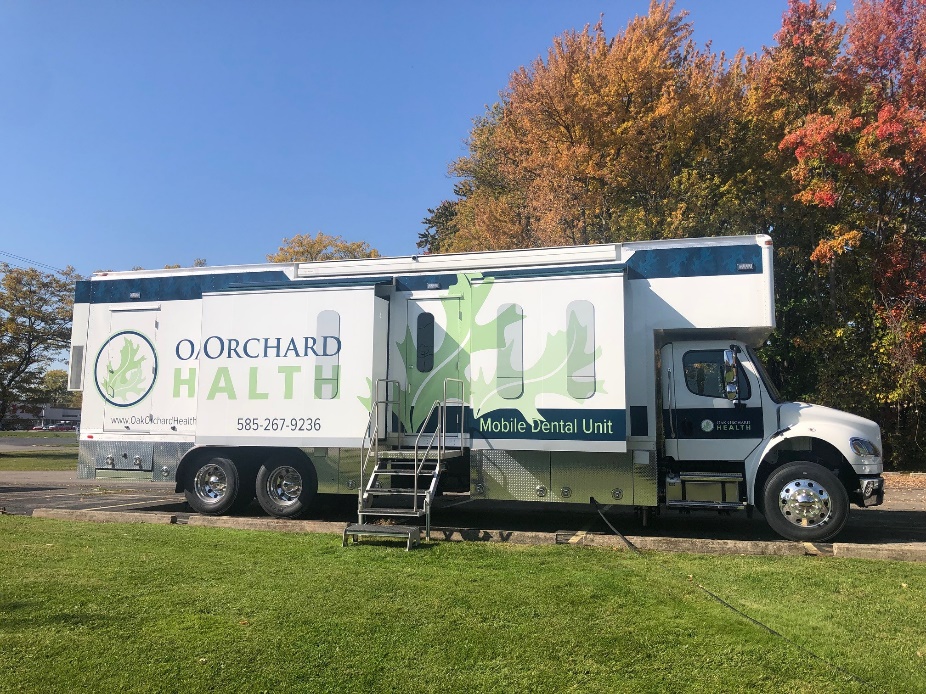 300 West Avenue, Brockport NY 14420
585-267-9236 Mobile Dental Unit585-637-3905 Main Office585-589-5613 Albion Dental585-637-0240 Vision Services585-258-3386 Emergency After-HoursVISION SCREENINGS ARE AVAILABLE!Dear Parent or Guardian: The Oak Orchard Health Mobile Dental Unit will be visiting your child’s school.  The Mobile Dental Unit will be open during regular school hours to provide oral health services for children who currently do not have a dentist and are enrolled in:Medicaid - Child Health Plus - Other dental insuranceSliding fee program based on family income - Self-pay (no insurance)Please call the Oak Orchard Health Mobile Dental Unit at 585-267-9236 for details.With your approval, your child(ren) will receive a complete dental check-up, including x-rays, a dental cleaning, and a fluoride application for cavity prevention.  Other services that will be provided, as needed, include sealants, fillings, stainless steel crowns, and extractions. Local anesthesia (to numb the tooth) is used when necessary. Vision screenings are also available. If you want your child to receive a dental check-up and any necessary services, PLEASE FILL OUT THE ATTACHED FORM AND RETURN IT TO YOUR CHILD’S TEACHER AS SOON AS POSSIBLE. Emergency care will be provided as necessary (for example, if your child falls and injures a tooth). Emergency after-hours support is offered 7 days a week, please call 585-258-3386 if needed.  If you need help filling out the form, please feel free to visit the Mobile Dental Unit before or after school, or you may call 585-267-9236 for assistance. Your child can continue their dental treatment at any of our Oak Orchard locations including Brockport, Warsaw, Hornell, and Albion.*Vision screenings are offered in the Mobile Dental Unit*The Spot Vision Screener is a tool that can help identify if your child has a vision issue that needs further evaluation and treatment by a vision provider.  A report with dental and vision screening results will be sent home to parents. Please call the Oak Orchard Optical Department at 585-637-0240 for details*Comprehensive Eye Exams at an Eye Doctor’s office are recommended for all children when they start school.  Please be aware that most health insurance plans will cover a comprehensive eye exam. If your child already wears eyeglasses, a vision screening is not necessary. We recommend they keep their regular eye exam visits with their eye doctor.  Child’s Name:  ___________________________________________________ Sex: ______ Date of Birth: _______________Address:  _________________________________________________ City: ____________________ Zip: _______________Phone #: _______________________________________    SSN:  ______________________________    Emergency Contact Name:  __________________________________________ Phone #: ___________________________Race or Ethnic Background: □ Asian  □ Bi-Racial  □ Native American  □ Black  □ Hispanic  □ White, Non-Hispanic or Non-Asian    Other: ________________________________________Child’s Medicaid #: _____________________________________    Child Health Plus #: ______________________________Other dental insurance:  ________________________________________________________________________My child does not have Medicaid/Child Health Plus.  Please call me at (best phone number):  _________________________
regarding Child Health Plus Dental Insurance/Medicaid/sliding fee information.  Medical Doctor/Clinic Name: ________________________________________ Phone #: ____________________________Medication your child is taking: ____________________________________________________________________Illnesses your child is being treated for: _____________________________________________________________Problems your child has been hospitalized for:  _______________________________________________________Is your child allergic or had any unusual reactions to:      Penicillin  □ Yes  □ No     		Aspirin  □ Yes □ No
                                                                                                    Novocaine  □ Yes  □ No    		Latex  □ Yes □ No
Other allergies you child may have:  ________________________________________________________________Is this your child’s first dental visit?   □ Yes   □ No    
Previous Dentist Name:  __________________________________________ Last visit:  _____________________Is your child currently seeing a dentist? If yes, please provide their name/number:_________________________        Has your child had any of the following?I give my permission for my child to receive a dental cleaning,exam and X-rays, fillings, extractions, pulp therapy, stainless steel crowns, fluoride application and sealants. Local anesthesia may be given, and if so, I understand that care must be taken not to rub or bite lips/cheeks/tongue after procedures to avoid possible injury, swelling or bleeding.  I may discontinue my child’s treatment at any time with written notification.  I understand that discontinuing needed treatment may lead to possible pain, infection, swelling and increased decay/disease.  I understand that photographs may be taken of my child for treatment related purposes.  I consent to the release of medical information from my child’s medical doctor to clarify health concerns. The above medical history is complete and accurate. I consent to communication with my child’s previous or regular source of dental care regarding treatment provided on the MDU and treatment still needed. The information obtained from the vision screening is preliminary and does not constitute a diagnosis of vision problems. I know that I am responsible for getting a full eye exam with an eye doctor of my choosing if my child is referred as a result of the vision screening. The Vision Screener does not take the place of regular comprehensive eye exams at my eye doctor’s office.Signature of Parent/Legal Guardian:  ____________________________________________ Date:  ____________Please Print Parent/Legal Guardian Name:  ______________________________________________Parent/Legal Guardian Birthdate:  _________________________DENTAL ENROLLMENT FORMPlease return this form to:SCHOOL NAME:  _______________________________________________________TEACHER:  ____________________________________________________________-------------------------------------------------------------------------------------------------------
Please do not write on this part of the form.  Thank you.The enclosed health history has been reviewed.  There are no contraindications to dental care.  Significant findings were noted and a parent/legal guardian was informed and/or medical consult was made.  Provider Signature:  __________________________________  Date:  				DDS              DMD                       RDHYESNOYESNOHeart DiseaseAsthmaHeart MurmursLung DiseaseRheumatic FeverTuberculosisKidney DiseaseAnemiaHepatitis/Liver DiseaseSickle Cell DiseaseDiabetesSickle Cell TraitHigh Lead LevelsHemophiliaSpeech/Hearing ProblemsProlonged BleedingEmotional DisordersBlood TransfusionEpilepsy/SeizuresHIV/AIDS